秦皇岛市行政审批局关于上海电能青龙凉水河100MW风光储一体化新能源发电项目核准的批复秦皇岛耀盛光伏发电有限公司:你单位报送的《关于对上海电能青龙凉水河100MW风力发电项目进行核准的申请》（耀盛光伏函〔2024〕3号）及京延工程咨询有限公司编制的《上海电能青龙凉水河100MW风光储一体化新能源发电项目项目申请报告》等材料收悉。依据河北省发改委《关于下达河北省2023年风电、光伏发电年度开发建设方案的通知》（冀发改能源〔2023〕859号）、青龙满族自治县自然资源和规划局《建设项目用地预审与选址意见书》（用字第1303212024XS0001441号）、青龙满族自治县行政审批局《关于上海电能青龙凉水河100MW风光储一体化新能源发电项目社会稳定风险评估的意见》（青审批稳评〔2024〕1号，低风险），经研究，原则同意该项目申请报告。现就该项目核准事项批复如下：一、同意建设上海电能青龙凉水河100MW风光储一体化新能源发电项目。建设单位为秦皇岛耀盛光伏发电有限公司。二、工程建设地点：光伏发电、风力发电位于青龙满族自治县凉水河乡、三拨子乡。（具体位置及线路路径方案以职能部门意见为准）三、工程主要建设内容及规模：规划建设容量100MW，其中风力发电容量45MW，拟建9台单机容量5MW的风力发电机组；光伏发电容量55MW(直流侧建设规模为71.5MWp)，拟设置约25个方阵；拟配置容量20MW/40MWh的储能装置（设置在盛通光伏220kV升压站内）；拟建4回35kV集电线路接入盛通光伏220kV升压站，全长约60KM;预计年总发电量约193379.3MWh。四、项目估算总投资为65524.25万元；资金来源为企业自筹、银行贷款。五、项目招标按相关法律法规及经核准的招标方案执行。六、核准项目相关文件：河北省发改委《关于下达河北省2023年风电、光伏发电年度开发建设方案的通知》（冀发改能源〔2023〕859号）、青龙满族自治县自然资源和规划局《建设项目用地预审与选址意见书》（用字第1303212024XS0001441号）、青龙满族自治县行政审批局《关于上海电能青龙凉水河100MW风光储一体化新能源发电项目社会稳定风险评估的意见》（青审批稳评〔2024〕1号）等文件。七、如需对本项目核准文件所批复的有关内容进行调整，请按照相关规定及时以书面形式按程序申请；本核准文件自印发之日起2年内有效，可作为本项目开展前期工作依据，但本项目不得开工（允许开工条件按河北省发改委具体管理要求执行）。需要延期的，应当在2年期限届满的30个工作日前申请延期。 	                        秦皇岛市行政审批局                              2024年3月20日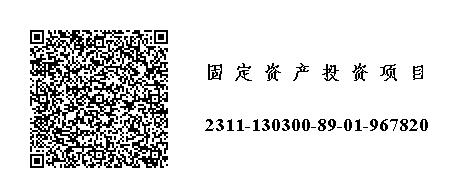 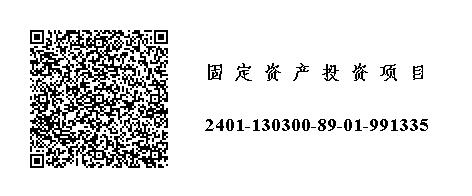 